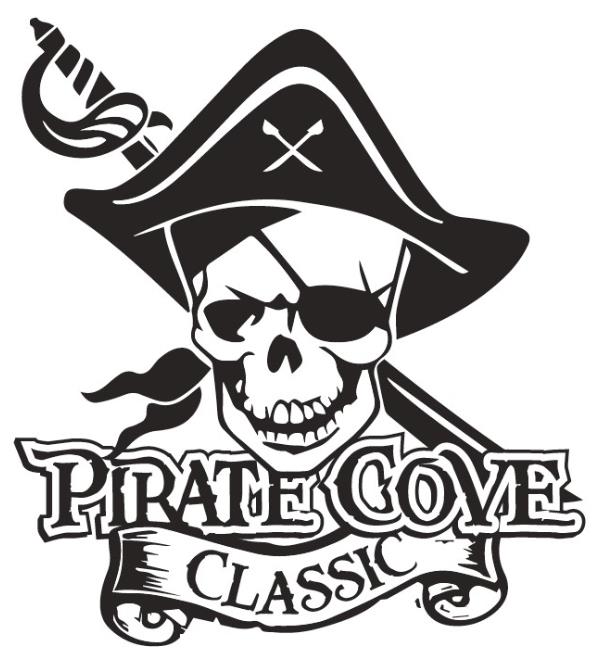 Swabbie  $300Name in program as a sponsorName on websiteMate $500Name in program as a sponsorName on websiteName listed on banner during eventMaster Gunner $1000Name in program as a sponsor¼ page ad in the programName and logo on websiteName and logo on bannerQuarter Master $1500Name in program as sponsor¼ page ad in the programName and logo on websiteName and logo on bannerAnnouncement on sponsorship during event awardsThe Captain $2000Name in program as sponsor½ page ad in the programName and logo on websiteName and logo on your own “Captain” Level Sponsor BannerAnnouncement on sponsorship throughout the eventSign on for future “Captain” levels for $1800 for upcoming yearsNOTE: BANNER SIZES WILL BE NO LESS THAN 2’ X 2’ AND PLACED IN THE STADIUM DURING THE EVENT. SIZES WILL VARY DEPENDING ON NUMBER OF SPONSORS.Porter Ridge Band Boosters is a recognized as a 501(c)(3) tax-exempt organization and all contributions are tax deductible.